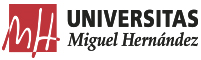 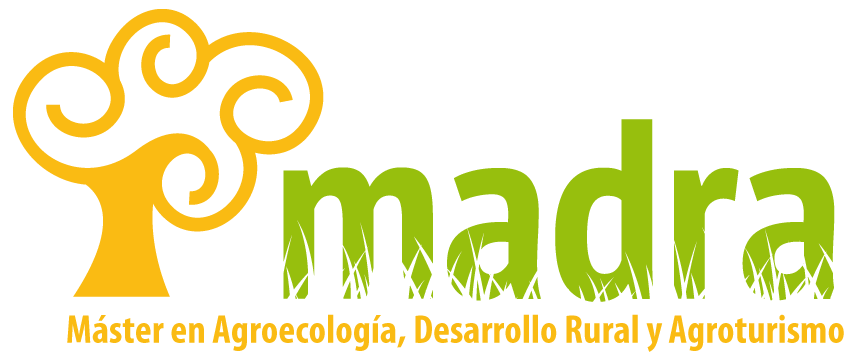 CONVOCATORIA EXAMENES PRESENCIALESCurso 2019-20ASIGNATURASFebrero JunioSeptiembreDiciembreEcología de los sistemas agroecológicos29/01/202010:00 h2/09/202016:00 h20/11/201910:00 hEtnobotánica y gestión de flora y biodiversidad en los sistemas agroecológicos29/01/202016:00 h2/09/202010:00 21/11/201910:00 hBases científicas de la producción ganadera agroecológica30/01/202010:00 h3/09/202016:00h20/11/201916:00 hRecursos fitogenéticos, biodiversidad y actividad agraria30/01/202016:00 h3/09/202010:00h21/11/201916:00 hProducción y protección vegetal en agricultura ecológica31/01/202010:00 h4/09/202016:00h22/11/201910:00 hEl medio agroecológico: visión general31/01/202016:00 h4/09/202010:00 h22/11/201916:00 hIntroducción a la investigaciónEv. continuaEv. continuaEv. continuaAlimentos ecológicos: elaboración y calidad17/06/202010:00 h9/09/202016:00 h27/11/201910:00 hPrincipios de desarrollo rural17/06/202016:00 h9/09/202010:00 h27/11/201910:00 hGestión económica y estrategias de comercialización de productos agroecológicos y de turismo rural18/06/202010:00 h10/09/202016:00 h28/11/201910:00 hSistemas de producción animal agroecológicos y sus productos diferenciados18/06/202016:00 h10/09/202010:00 h28/11/201916:00 hDesarrollo y patrimonio arquitectónico 19/06/202010:00 h11/09/202010:00 h29/11/201910:00 hGestión del patrimonio natural y cultural para el desarrollo ruralEv. continuaEv. continuaEv. continuaTrabajo Fin de Máster   9-10/07/202017-18/09/202024/01/2020